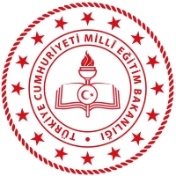 SORULAR:1- Biyoçeşitliliği etkileyen Fiziki faktörleri maddeler halinde yazınız. (10 puan)2- Savan biyomu hakkında kısaca bilgi veriniz. (10 puan)3- Ekosistemdeki canlı ögeleri yazınız. (10 puan)4- Gelişmemiş ülkelerde nüfus artış hızının yüksek olmasının olumsuz sonuçlarını maddeleyiniz.  (10 puan)5- Ülkemizde 1923-1965 yılları arasında nüfus artış hızımızı artırmak için neler yapılmıştır?  (10 puan)6- Dünyada ilk yerleşmelerin kurulduğu yerlerin ortak özellikleri nelerdir? (10 puan)7- Aşağıdaki cümlelerde boş bırakılan yerleri uygun ifadelerle tamamlayınız. ( Her biri 1 puan)    * Benzer bitki ve hayvan topluluklarını barındıran bölgelerin her birine ……………………… denir.    * Nüfusun miktarına ve niteliğine yönelik alınabilecek önlemlerin tümüne ……………………………….. denir.     * Besin zincirinde üreticilerle beslenenlere ..................., bunları yiyenlere ise ................... denir.    * Mekke’nin küresel çapta etki alanı oluşturmasında ………………… fonksiyonu etkili olmuştur.    * Havada asılı halde bulunan tuz kristallerine ....................... denir.8- Aşağıdaki ifadelerden doğru olanların yanına “D”, yanlış olanların yanına “Y” yazınız. ( Her biri 1 puan)   * Ekosistemleri oluşturan canlı öğeler ışık, sıcaklık, rüzgâr ve yağıştır. 				(    )    * Dünya üzerinde bitki tür ve çeşitliliğinin en fazla olduğu yer tundra biyomudur. 			(    )   * Japonya’da doğum ve ölüm oranları çok yüksektir.						(    )   * Ülkemizde 1980 – 2005 yılları arasında nüfusun niteliklerini iyileştirici nüfus politikası uygulanmıştır.	(    )   * Türkiye nüfusunun 2040 yılında 100 milyonu geçmesi beklenmektedir.				(    )11- Aşağıdaki tabloda verilen olaylar sonrası gerçekleşecek olan durumu işaretleyiniz. (10 puan)9- Tablodaki ülkelerin günümüzde uyguladıkları nüfus politikasını işaretleyiniz. (10 puan)9- Tablodaki ülkelerin günümüzde uyguladıkları nüfus politikasını işaretleyiniz. (10 puan)9- Tablodaki ülkelerin günümüzde uyguladıkları nüfus politikasını işaretleyiniz. (10 puan)9- Tablodaki ülkelerin günümüzde uyguladıkları nüfus politikasını işaretleyiniz. (10 puan)ÜlkelerNüfus artış hızını azaltmaNüfus artış hızını yükseltmeKoruma ve Nitelik Yönünden GeliştirmeHindistanRusyaNijeryaFransaMeksika10- Aşağıdaki tabloda verilen şehirlerin fonksiyonel özelliklerini işaretleyiniz. (10 puan)10- Aşağıdaki tabloda verilen şehirlerin fonksiyonel özelliklerini işaretleyiniz. (10 puan)10- Aşağıdaki tabloda verilen şehirlerin fonksiyonel özelliklerini işaretleyiniz. (10 puan)10- Aşağıdaki tabloda verilen şehirlerin fonksiyonel özelliklerini işaretleyiniz. (10 puan)10- Aşağıdaki tabloda verilen şehirlerin fonksiyonel özelliklerini işaretleyiniz. (10 puan)10- Aşağıdaki tabloda verilen şehirlerin fonksiyonel özelliklerini işaretleyiniz. (10 puan)10- Aşağıdaki tabloda verilen şehirlerin fonksiyonel özelliklerini işaretleyiniz. (10 puan)ŞehirlerFonksiyonel ÖzelliklerFonksiyonel ÖzelliklerFonksiyonel ÖzelliklerFonksiyonel ÖzelliklerFonksiyonel ÖzelliklerFonksiyonel ÖzelliklerŞehirlerTicaretLimanEğitimTurizmİdariDiniMedineHamburgAntalyaMoskovaŞanghayOlayKarbon TükenirKarbon ArtarOksijen TükenirOksijen ArtarFosil yakıtların oluşumuOrman yangınıHayvanların solunumuKireç taşının ayrışmasıSuyun fotolizi